PONIEDZIAŁEK 26.02WTOREK 27.02ŚRODA 28.02CZWARTEK 29.02PIĄTEK 01.03SOBOTA 02.03NIEDZIELA  03.03PosiłkiDieta podstawowa Dieta lekkostrawna Dieta lekkostrawna z ograniczeniem węglowodanów łatwoprzyswajalnych Dieta lekkostrawna z ograniczeniem tłuszczów nasyconych ŚniadanieWędlina drobiowa 50  g (1,3,7,9),sałata masłowa, pomidor 50 g, masło 20 g (7),bułka pszenna (1),herbata 200 ml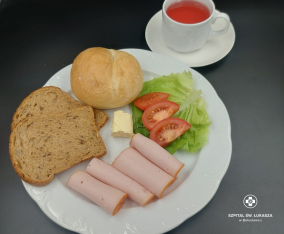 Wędlina drobiowa 50  g (1,3,7,9),sałata masłowa, pomidor 50 g, masło 20 g (7),bułka pszenna (1),herbata 200 mlWędlina drobiowa 50  g (1,3,7,9),sałata masłowa, pomidor 50 g, masło 20 g (7),bułka pszenno-żytnia (1),herbata 200 ml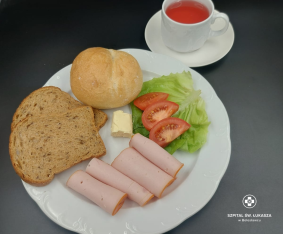 Wędlina drobiowa 50  g (1,3,7,9),sałata masłowa, pomidor 50 g, masło 20 g (7),bułka pszenna (1),herbata 200 mlObiadBarszcz ukraiński 450 ml(7,9)  Ziemniaki gotowane 150 g  Gołąbki leniwe w sosie pomidorowym 280 g(1,3,7,9)  Kompot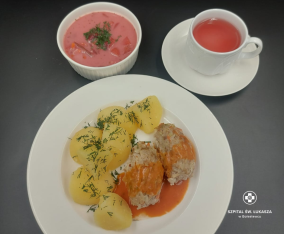 Barszcz ukraiński 450 ml(7,9)  Ziemniaki gotowane 150 g  Gołąbki leniwe w sosie pomidorowym 280 g(1,3,7,9)  KompotBarszcz ukraiński 450 ml(7,9)  Ziemniaki gotowane 150 g  Gołąbki leniwe w sosie pomidorowym 280 g(1,3,7,9)  KompotBarszcz ukraiński 450 ml(7,9)  Placki ziemniaczane z sosem pieczarkowym 200 g (1,3,7)  Surówka z białej kapusty 150 g  Kompot 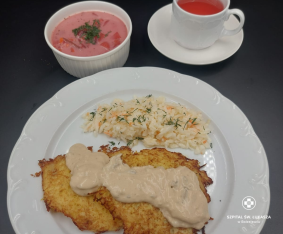 KolacjaDżem brzoskwiniowy 50g(11),twarożek waniliowy 80 g (7), chleb pszenno-żytni 2 kromki (1),masło 20 g (7),herbata 200 ml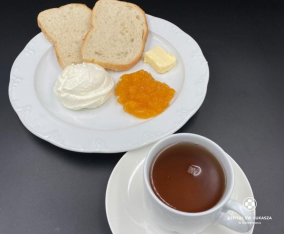 Dżem brzoskwiniowy 50g(11),twarożek waniliowy 80 g (7), chleb pszenno-żytni 2 kromki (1),masło 20 g (7),herbata 200 mlDżem brzoskwiniowy 50g(11),twarożek waniliowy 80 g (7), chleb pszenno-żytni 2 kromki (1),masło 20 g (7),herbata 200 ml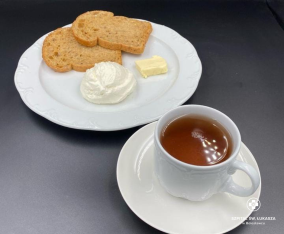 Dżem brzoskwiniowy 50g(11),twarożek waniliowy 80 g (7), chleb pszenno-żytni 2 kromki (1),masło 20 g (7),herbata 200 mlPodsumowanie wartości odżywczych Energia: 2087 kcal, Białko: 97 g, Tłuszcze: 85 g, Węglowodany: 247g Energia: 2087 kcal, Białko: 97 g, Tłuszcze: 85 g, Węglowodany: 247g Energia: 2087 kcal, Białko: 97 g, Tłuszcze: 85 g, Węglowodany: 247g Energia: 1900 kcal, Białko: 79 g, Tłuszcze: 67 g, Węglowodany: 260g PosiłkiDieta podstawowa Dieta lekkostrawna Dieta lekkostrawna z ograniczeniem węglowodanów łatwoprzyswajalnych Dieta lekkostrawna z ograniczeniem tłuszczów nasyconych ŚniadaniePłatki owsiane z jogurtem i chutneyem wiśniowym 100 g (1),(7),Polędwica z majerankiem 40 g (9),(10),pomidor 50 g, chleb pszenno-żytni 2 kromki(1),masło 20 g 7,herbata 200 g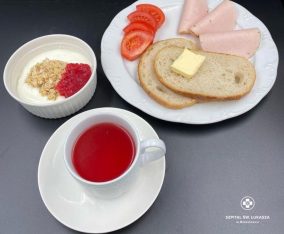 Płatki owsiane z jogurtem i chutneyem wiśniowym 100 g (1),(7),Polędwica z majerankiem 40 g (9),(10),pomidor 50 g, chleb pszenno-żytni 2 kromki(1),masło 20 g 7,herbata 200 gPłatki owsiane z jogurtem i chutneyem wiśniowym 100 g (1),(7),Polędwica z majerankiem 40 g (9),(10),pomidor 50 g, chleb pszenno-żytni 2 kromki(1),masło 20 g 7,herbata 200 g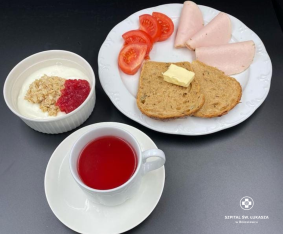 Płatki owsiane z jogurtem i chutneyem wiśniowym 100 g (1),(7),Polędwica z majerankiem 40 g (9),(10),pomidor 50 g, chleb pszenno-żytni 2 kromki(1),masło 20 g 7,herbata 200 gObiadZupa kalafiorowa 450 ml(7,9)  Kasza gryczana 150 g  Gulasz wieprzowy z łopatki 120g(1,3,7,9)  Surówka z białej kapusty 150 g  Kompot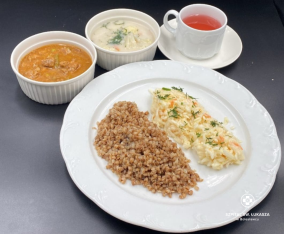 Zupa kalafiorowa 450 ml(7,9)  Kasza gryczana 150 g  Gulasz wieprzowy z łopatki 120g(1,3,7,9)  Surówka z białej kapusty 150 g  KompotZupa kalafiorowa 450 ml(7,9)  Kasza gryczana 150 g  Gulasz wieprzowy z łopatki 120g(1,3,7,9)  Surówka z białej kapusty 150 g  KompotZupa kalafiorowa 450 ml(7,9)  Leniwe z sosem truskawkowym 350 g(1,3,7)  Kompot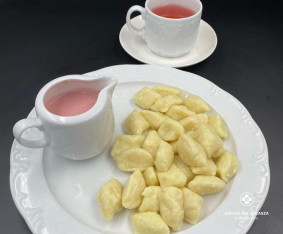 KolacjaWinerki wieprzowo-drobiowe (1,7,9),musztarda (10),pomidor 50 g, masło 20 g (7),grahamka (1) ,herbata 200 ml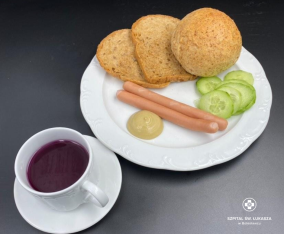 Winerki wieprzowo-drobiowe (1,7,9),musztarda (10),pomidor 50 g, masło 20 g (7), bułka pszenna(1) ,herbata 200 mlWinerki wieprzowo-drobiowe (1,7,9),musztarda (10),pomidor 50 g, masło 20 g (7),grahamka (1) ,herbata 200 mlWinerki wieprzowo-drobiowe (1,7,9),musztarda (10),pomidor 50 g, masło 20 g (7),grahamka (1) ,herbata 200 mlPodsumowanie wartości odżywczych Energia: 2583 kcal, Białko:140g, Tłuszcze: 122g, Węglowodany: 250g  Energia: 2583 kcal, Białko:140g, Tłuszcze: 122g, Węglowodany: 250g  Energia: 2583 kcal, Białko:140g, Tłuszcze: 122g, Węglowodany: 250g  Energia: 2470 kcal, Białko: 103g, Tłuszcze: 105 g, Węglowodany: 295g PosiłkiDieta podstawowa Dieta lekkostrawna Dieta lekkostrawna z ograniczeniem węglowodanów łatwoprzyswajalnych Dieta lekkostrawna  z ograniczeniem tłuszczów nasyconych ŚniadanieJogurt naturalny z płatkami orkiszowymi i konfiturą z ze śliwek 100 g (1),(7), szynka z indyka 70 g (7), ogórek 50 g, rzodkiewka 2 szt,bułka pszenna (1),masło 20 g (7),herbata 200 ml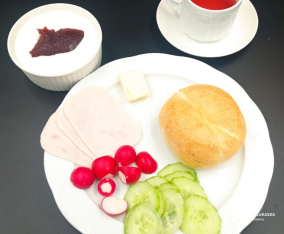 Jogurt naturalny z płatkami orkiszowymi i konfiturą z ze śliwek 100 g (1),(7), szynka z indyka 70 g (7), ogórek 50 g, rzodkiewka 2 szt,bułka pszenna (1),masło 20 g (7),herbata 200 mlJogurt naturalny z płatkami orkiszowymi i konfiturą z ze śliwek 100 g (1),(7), szynka z indyka 70 g (7), ogórek 50 g, rzodkiewka 2 szt,bułka pszenno-żytnia (1),masło 20 g (7),herbata 200 ml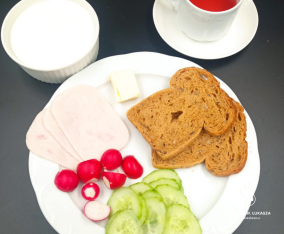 Jogurt naturalny z płatkami orkiszowymi i konfiturą z ze śliwek 100 g (1),(7), szynka z indyka 70 g (7), ogórek 50 g, rzodkiewka 2 szt,bułka pszenna (1),masło 20 g (7),herbata 200 mlObiadZupa dyniowa z ziemniakami 450 ml(1,3,7,9)  Makaron penne z sosem bolońskim 350 g(1,3,7,9)  Kompot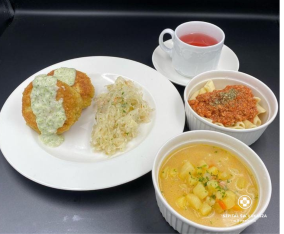 Zupa dyniowa z ziemniakami 450 ml(1,3,7,9)  Makaron penne z sosem bolońskim 350 g(1,3,7,9)  KompotZupa dyniowa z ziemniakami 450 ml(1,3,7,9)  Makaron penne z sosem bolońskim 350 g(1,3,7,9)  KompotZupa dyniowa z makaronem 450 ml(1,3,7,9)  Placki z kaszy jaglanej w sosie brokułowym 200 g (1,3,7)  Surówka z kiszonej kapusty 150g  Kompot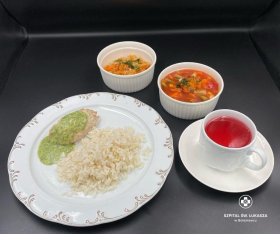 KolacjaSer topiony 50 g (7),jajko gotowane,ogórek 50g ,masło 20 g (7),chleb pszenno-żytni 2 kromki (1),herbata 200 ml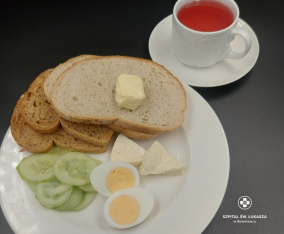 Ser topiony 50 g (7),jajko gotowane,ogórek 50g ,masło 20 g (7),chleb pszenno-żytni 2 kromki (1),herbata 200 mlSer topiony 50 g (7),jajko gotowane,ogórek 50g ,masło 20 g (7),chleb pszenno-żytni 2 kromki (1),herbata 200 mlSer topiony 50 g (7),jajko gotowane,ogórek 50g ,masło 20 g (7),chleb pszenno-żytni 2 kromki (1),herbata 200 mlPodsumowanie wartości odżywczych Energia: 2205 kcal, Białko: 93g, Tłuszcze: 100g, Węglowodany: 237gEnergia: 2205 kcal, Białko: 93g, Tłuszcze: 100g, Węglowodany: 237gEnergia: 2205 kcal, Białko: 93g, Tłuszcze: 100g, Węglowodany: 237gEnergia: 2197 kcal, Białko: 78g, Tłuszcze: 94 g, Węglowodany: 270g PosiłkiDieta podstawowa Dieta lekkostrawna Dieta lekkostrawna z ograniczeniem węglowodanów łatwoprzyswajalnych Dieta lekkostrawna  z ograniczeniem tłuszczów nasyconych ŚniadanieJogurt naturalny z prażonymi jabłkami z kardamonem 100 g(7),pasta jajeczna z koprem 80 g (9),(10),ser gouda 50 g (7)sałata masłowa 20 g, chleb pszenno-żytni 2 kromki (1), masło 20 g (7),herbata 200 ml Jogurt naturalny z prażonymi jabłkami z kardamonem 100 g(7),pasta jajeczna z koprem 80 g (9),(10),ser gouda 50 g (7)sałata masłowa 20 g, chleb pszenno-żytni 2 kromki (1), masło 20 g (7),herbata 200 ml Jogurt naturalny z prażonymi jabłkami z kardamonem 100 g(7),pasta jajeczna z koprem 80 g (9),(10),ser gouda 50 g (7)sałata masłowa 20 g, chleb pszenno-żytni 2 kromki (1), masło 20 g (7),herbata 200 ml Jogurt naturalny z prażonymi jabłkami z kardamonem 100 g(7),pasta jajeczna z koprem 80 g (9),(10),ser gouda 50 g (7)sałata masłowa 20 g, chleb pszenno-żytni 2 kromki (1), masło 20 g (7),herbata 200 ml ObiadZupa meksykańska 450 ml(,9)  Ryż paraboliczny 150 g(9)  Kotlet z indyka w sosie szpinakowym 120 g(1,3,7)  Duszona biała kapusta 150 g(7)  Kompot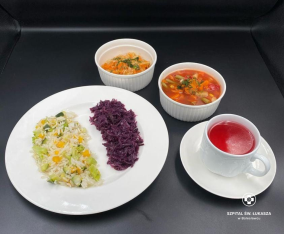 Zupa meksykańska 450 ml(,9)  Ryż paraboliczny 150 g(9)  Kotlet z indyka w sosie szpinakowym 120 g(1,3,7)  Duszona biała kapusta 150 g(7)  KompotZupa meksykańska 450 ml(,9)  Ryż paraboliczny 150 g(9)  Kotlet z indyka w sosie szpinakowym 120 g(1,3,7)  Duszona biała kapusta 150 g(7)  KompotZupa meksykańska 450 ml(9)  Risotto z dynią, cukinią i brokułami 350 g(7)  Modra kapusta na ciepło 150 g(7)  Kompot 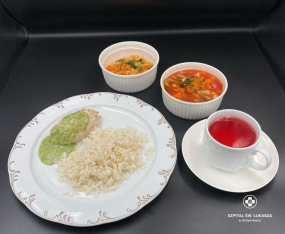 KolacjaKiełbaski śląskie 100g (1),(6),(9),(10),ogórek 50 g , pomidory z oliwą z oliwek 70 g, ketchup 30 g, masło 20 g (7),chleb pszenno-żytni 2 kromki (1), herbata 200 ml 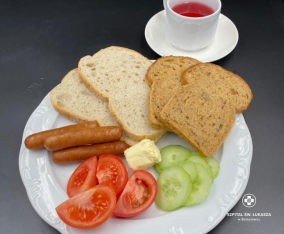 Kiełbaski śląskie 100g (1),(6),(9),(10),ogórek 50 g , pomidory z oliwą z oliwek 70 g, ketchup 30 g, masło 20 g (7),chleb pszenno-żytni 2 kromki (1), herbata 200 ml Kiełbaski śląskie 100g (1),(6),(9),(10),ogórek 50 g , pomidory z oliwą z oliwek 70 g, ketchup 30 g, masło 20 g (7),chleb pszenno-żytni 2 kromki (1), herbata 200 ml Kiełbaski śląskie 100g (1),(6),(9),(10),ogórek 50 g , pomidory z oliwą z oliwek 70 g, ketchup 30 g, masło 20 g (7),chleb pszenno-żytni 2 kromki (1), herbata 200 ml Podsumowanie wartości odżywczych Energia: 2583 kcal, Białko:140g, Tłuszcze: 122g, Węglowodany: 250g  Energia: 2583 kcal, Białko:140g, Tłuszcze: 122g, Węglowodany: 250g  Energia: 2583 kcal, Białko:140g, Tłuszcze: 122g, Węglowodany: 250g  Energia: 2470 kcal, Białko: 103g, Tłuszcze: 105 g, Węglowodany: 295g PosiłkiDieta podstawowa Dieta lekkostrawna Dieta lekkostrawna z ograniczeniem węglowodanów łatwoprzyswajalnych Dieta lekkostrawna  z ograniczeniem tłuszczów nasyconych ŚniadanieSzynka z drobiowa 50 g(11),pasztet pieczony 50 g (9),(10),masło 20 g (7) ,ogórek 50 g, pomidor 50g, bułka pszenna (1),herbata 200 ml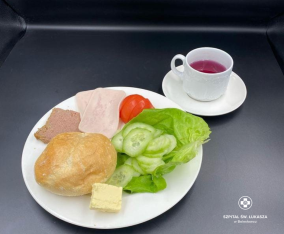 Szynka z drobiowa 50 g(11),pasztet pieczony 50 g (9),(10),masło 20 g (7) ,ogórek 50 g, pomidor 50g, bułka pszenna (1),herbata 200 mlSzynka z drobiowa 50 g(11),pasztet pieczony 50 g (9),(10),masło 20 g (7) ,ogórek 50 g, pomidor 50g, bułka pszenno-żytnia  (1),herbata 200 ml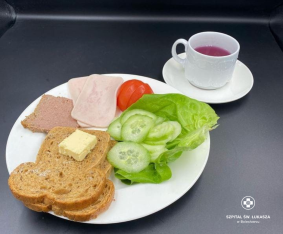 Szynka z drobiowa 50 g(11),pasztet pieczony 50 g (9),(10),masło 20 g (7) ,ogórek 50 g, pomidor 50g, bułka pszenna (1),herbata 200 mlObiadZupa szczawiowa z jajkiem 450 ml(7,9)  Pierogi ruskie z kwaśną śmietaną 300 g(1,3,7)  Kompot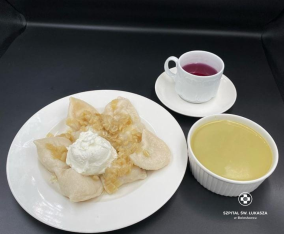 Zupa szczawiowa z jajkiem 450 ml(7,9)  Pierogi ruskie z kwaśną śmietaną 300 g(1,3,7)  KompotZupa szczawiowa z jajkiem 450 ml(7,9)  Pierogi ruskie z kwaśną śmietaną 300 g(1,3,7)  KompotZupa szczawiowa z jajkiem 450 ml(7,9)  Naleśniki z twarożkiem waniliowym ,sosem truskawkowym i borówkami 450 g(1,3,7)  Kompot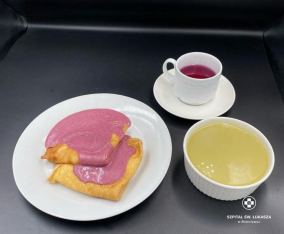 KolacjaKurczak w galarecie 100 g (7,9) ,ser Edam 50 g ,sałata masłowa 2 liście,chleb pszenno-żytni 2 kromki (1),herbata 200 ml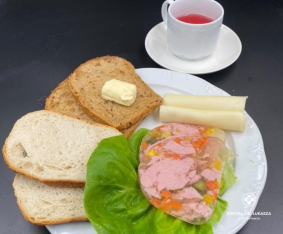 Kurczak w galarecie 100 g (7,9) ,ser Edam 50 g ,sałata masłowa 2 liście,chleb pszenno-żytni 2 kromki (1),herbata 200 mlKurczak w galarecie 100 g (7,9) ,ser Edam 50 g ,sałata masłowa 2 liście,chleb pszenno-żytni 2 kromki (1),herbata 200 ml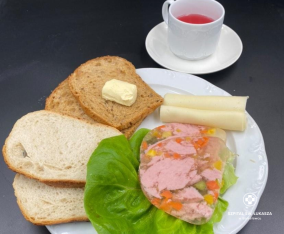 Kurczak w galarecie 100 g (7,9) ,ser Edam 50 g ,sałata masłowa 2 liście,chleb pszenno-żytni 2 kromki (1),herbata 200 mlPodsumowanie wartości odżywczych Energia: 2457 kcal, Białko: 85g, Tłuszcze: 93 g, Węglowodany 340g Energia: 2457 kcal, Białko: 85g, Tłuszcze: 93 g, Węglowodany 340g Energia: 2457 kcal, Białko: 85g, Tłuszcze: 93 g, Węglowodany 340g Energia: 2457 kcal, Białko: 85g, Tłuszcze: 93 g, Węglowodany 340g PosiłkiDieta podstawowa Dieta lekkostrawna Dieta z ograniczeniem węglowodanów łatwoprzyswajalnych Dieta  z ograniczeniem tłuszczów nasyconych ŚniadanieKiełbasa biała 100 g (6),(9),(10) , pomidor 50g,sałata masłowa 2 liście, ketchup 20g, masło 20 g (7), grahamka (1),herbata 200 ml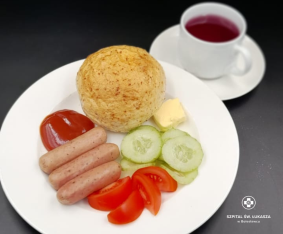 Kiełbasa biała 100 g (6),(9),(10) , pomidor 50g,sałata masłowa 2 liście, ketchup 20g, masło 20 g (7), bułka pszenna (1),herbata 200 mlKiełbasa biała 100 g (6),(9),(10) , pomidor 50g,sałata masłowa 2 liście, ketchup 20g, masło 20 g (7), grahamka (1),herbata 200 ml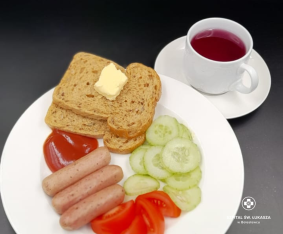 Kiełbasa biała 100 g (6),(9),(10) , pomidor 50g,sałata masłowa 2 liście, ketchup 20g, masło 20 g (7), grahamka (1),herbata 200 mlObiadZupa jarzynowa z groszkiem 450 ml(7,9)  Kopytka 150 g(1,3,7)  Leczo warzywne z soczewicą 120 g(1,9)  Ogórek kiszony 150 g  Kompot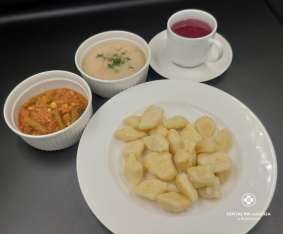 Zupa jarzynowa z groszkiem 450 ml(7,9)  Kopytka 150 g(1,3,7)  Leczo warzywne z soczewicą 120 g(1,9)  Ogórek kiszony 150 g  KompotZupa jarzynowa z groszkiem 450 ml(7,9)  Kopytka 150 g(1,3,7)  Leczo warzywne z soczewicą 120 g(1,9)  Ogórek kiszony 150 g  Kompot Zupa jarzynowa z groszkiem 450 ml(7,9)  Kopytka z sosem śmietankowym i owocami 300 g(1,3,7)  Kompot 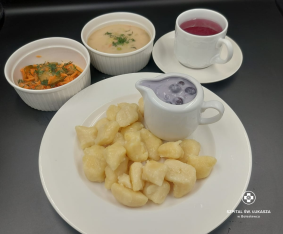  KolacjaSałatka warzywna z pieczonych warzyw 100 g (7),(9),ser gouda 50 g (7),sałata masłowa 2 liście,chleb pszenno-żytni 2 kromki (1),herbata 200 m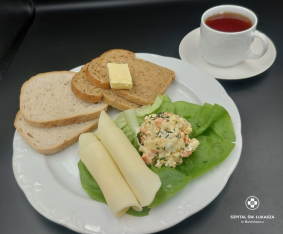 Sałatka warzywna z pieczonych warzyw 100 g (7),(9),ser gouda 50 g (7),sałata masłowa 2 liście,chleb pszenno-żytni 2 kromki (1),herbata 200 mSałatka warzywna z pieczonych warzyw 100 g (7),(9),ser gouda 50 g (7),sałata masłowa 2 liście,chleb pszenno-żytni 2 kromki (1),herbata 200 mSałatka warzywna z pieczonych warzyw 100 g (7),(9),ser gouda 50 g (7),sałata masłowa 2 liście,chleb pszenno-żytni 2 kromki (1),herbata 200 mPodsumowanie wartości odżywczych Energia: 2356 kcal, Białko: 131g, Tłuszcze: 106 g, Węglowodany: 237g Energia: 2356 kcal, Białko: 131g, Tłuszcze: 106 g, Węglowodany: 237g Energia: 2356 kcal, Białko: 131g, Tłuszcze: 106 g, Węglowodany: 237g Energia: 2210 kcal, Białko: 104 g, Tłuszcze: 100 g, Węglowodany: 229g PosiłkiDieta podstawowa Dieta lekkostrawna Dieta lekkostrawna z ograniczeniem węglowodanów łatwoprzyswajalnych Dieta lekkostrawna  z ograniczeniem tłuszczów nasyconych ŚniadaniePasta z tuńczyka 40 g(4,9), ,ser Edam 40 g(7),ogórek 50 g, grahamka (1),herbata 200 ml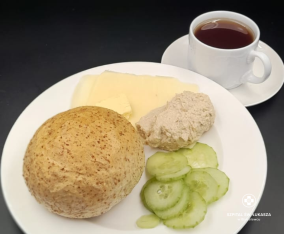 Pasta z tuńczyka 40 g(4,9), ,ser Edam 40 g(7),ogórek 50 g, bułka pszenna(1),herbata 200 mlPasta z tuńczyka 40 g(4,9), ,ser Edam 40 g(7),ogórek 50 g, grahamka (1),herbata 200 ml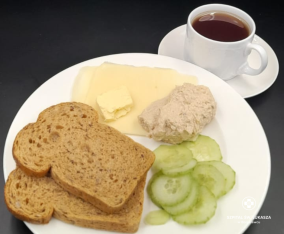 Pasta z tuńczyka 40 g(4,9), ,ser Edam 40 g(7),ogórek 50 g, grahamka (1),herbata 200 mlObiadRosół drobiowy z makaronem i natką pietruszki 450 ml(1,3,9)  Ziemniaki gotowane 150 g  Kotlet schabowy 130 g(1,3,7)  Mizeria 150 g(7)  Kompot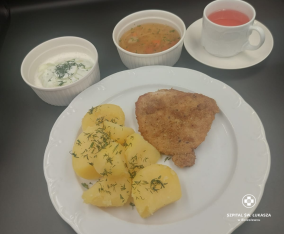 Rosół drobiowy z makaronem i natką pietruszki 450 ml(1,3,9)  Ziemniaki gotowane 150 g  Kotlet schabowy 130 g(1,3,7)  Mizeria 150 g(7)  KompotRosół drobiowy z makaronem i natką pietruszki 450 ml(1,3,9)  Ziemniaki gotowane 150 g  Kotlet schabowy 130 g(1,3,7)  Mizeria 150 g(7)  KompotRosół drobiowy z makaronem i natką pietruszki 450 ml(1,3,9)  Kasza jęczmienna 150 g(1)  Kotlety z kalafiora 200 g  Sos cukiniowy 50 g (1),(7)  Mizeria 140 g(7)  Kompot 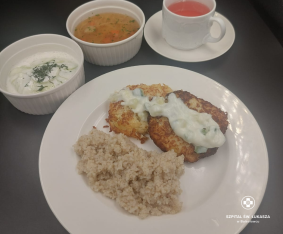 KolacjaHummus z dyni hokkaido i ciecierzycy(4) 120g ogórek 50g, ser emmentaler 50 g,masło 20 g (7),chleb pszenno-żytni 2 kromki (1),herbata 200 ml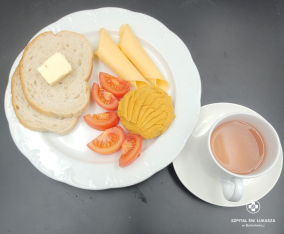 Hummus z dyni hokkaido i ciecierzycy(4) 120g ogórek 50g, ser emmentaler 50 g,masło 20 g (7),chleb pszenno-żytni 2 kromki (1),herbata 200 mlHummus z dyni hokkaido i ciecierzycy(4) 120g ogórek 50g, ser emmentaler 50 g,masło 20 g (7),chleb pszenno-żytni 2 kromki (1),herbata 200 ml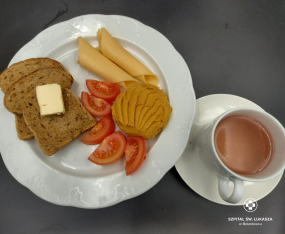 Hummus z dyni hokkaido i ciecierzycy(4) 120g ogórek 50g, ser emmentaler 50 g,masło 20 g (7),chleb pszenno-żytni 2 kromki (1),herbata 200 mlPodsumowanie wartości odżywczych Energia: 2374 kcal, Białko: 102 g, Tłuszcze: 94 g, Węglowodany: 280gEnergia: 2374 kcal, Białko: 102 g, Tłuszcze: 94 g, Węglowodany: 280gEnergia: 2374 kcal, Białko: 102 g, Tłuszcze: 94 g, Węglowodany: 280gEnergia: 2414 kcal, Białko: 102 g, Tłuszcze: 90 g, Węglowodany: 299g